ИГРА-КВЕСТ        «Конституция РФ»	Материал разработала преподаватель истории и права: Лопарева Светлана Викторовна.	Государственное профессиональное образовательное учреждение Мариинский политехнический техникум.Цели  мероприятия: Образовательная: - продолжить формирование знания о том, что Конституция России является основным законом государства, сочетающим закрепление правовых и политических основ. Воспитательная: - создать условия для воспитания уважительного отношения к основному нормативно-правовому документу России; - способствовать формированию положительной мотивации учения. Развивающая:  создать условия для формирования развития мыслительных навыков; развития познавательных и творческих способностей, обучающихся; - развития внимания; развития умения применять знания в различных областях; - развития умения формировать выводы на основе наблюдений и жизненного опыта; - - развития умения работать в группе. Задачи: - формирование собственного научного понимания современных государственно-правовых реалий; формирование основ культуры прав человека;-  включение в демократическую жизнь общества. Форма организации: квест-игра.ХОД МЕРОПРИЯТИЯОрганизационный этапСоздаются 4 команды из студентов 1-3 курсов. Командам предлагают найти и выполнить задания и найти ключ игры.2 Постановка цели.       Ребята, вы уже знаете, что представляет собой основной закон нашего государства – Конституция РФ. Более того, у вас сложилось представление о законах, по которым мы живем. Сегодня вам предстоит на деле показать свои знания и умение работать сплоченно.  Вам предстоит найти и выполнить определенные задания, выполняя определенные действия. Все предметы в «комнате» участвуют в игре, кроме места ведущего. Важны все детали. Правила игры:Чтобы выбраться из «комнаты», группе в течение 30 минут нужно найти «ключ», который состоит из нескольких частей (всего частей 11 - это ключ-слово «Конституция»). За каждый правильный ответ группе прибавляется 3 минуты к общему времени.За каждый не верный ответ отнимается 5 минут от общего времени. Нужно найти задание, за правильный ответ на которое выдается часть ключа. Отдельно времени на ответ не отводится. Преподаватель-ведущий при выполнении задания выдает часть ключа.Если группа собрала все ключи и время не остановилось, то группа прошла квест. Если время вышло, и группа не собрала ключ, то группа квест не прошла.Удачи всем!
       Всего 18 карточек с местами нахождения, задания (вопросы) и ответы на них, 11 из которых ключи, остальные подсказки.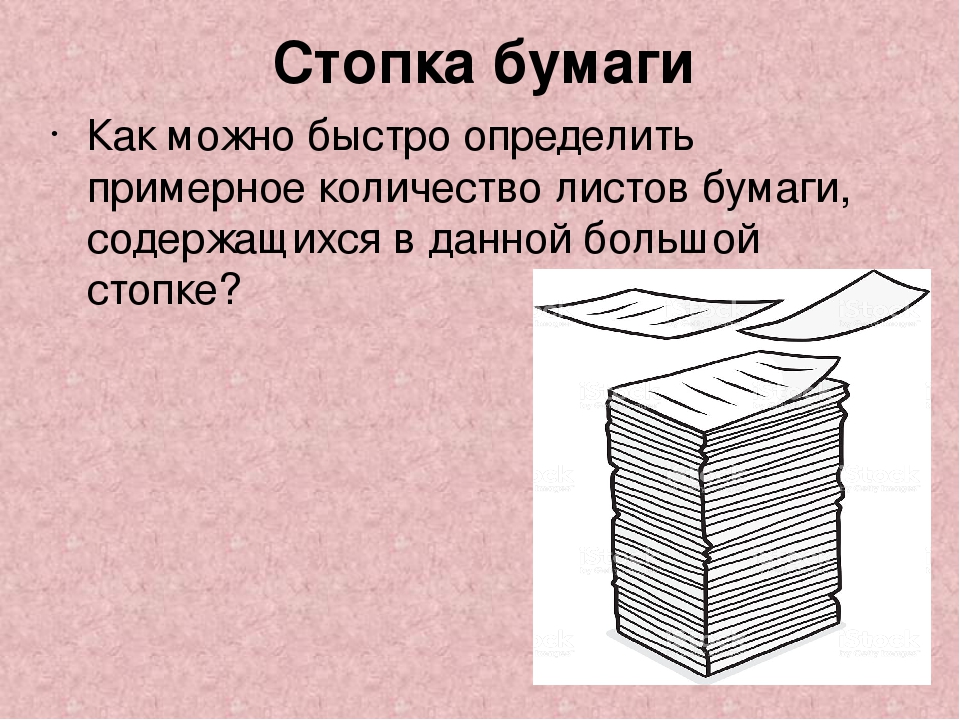 Приложение  (печатный матери